Övning:___________________________________________________________________________________________________________________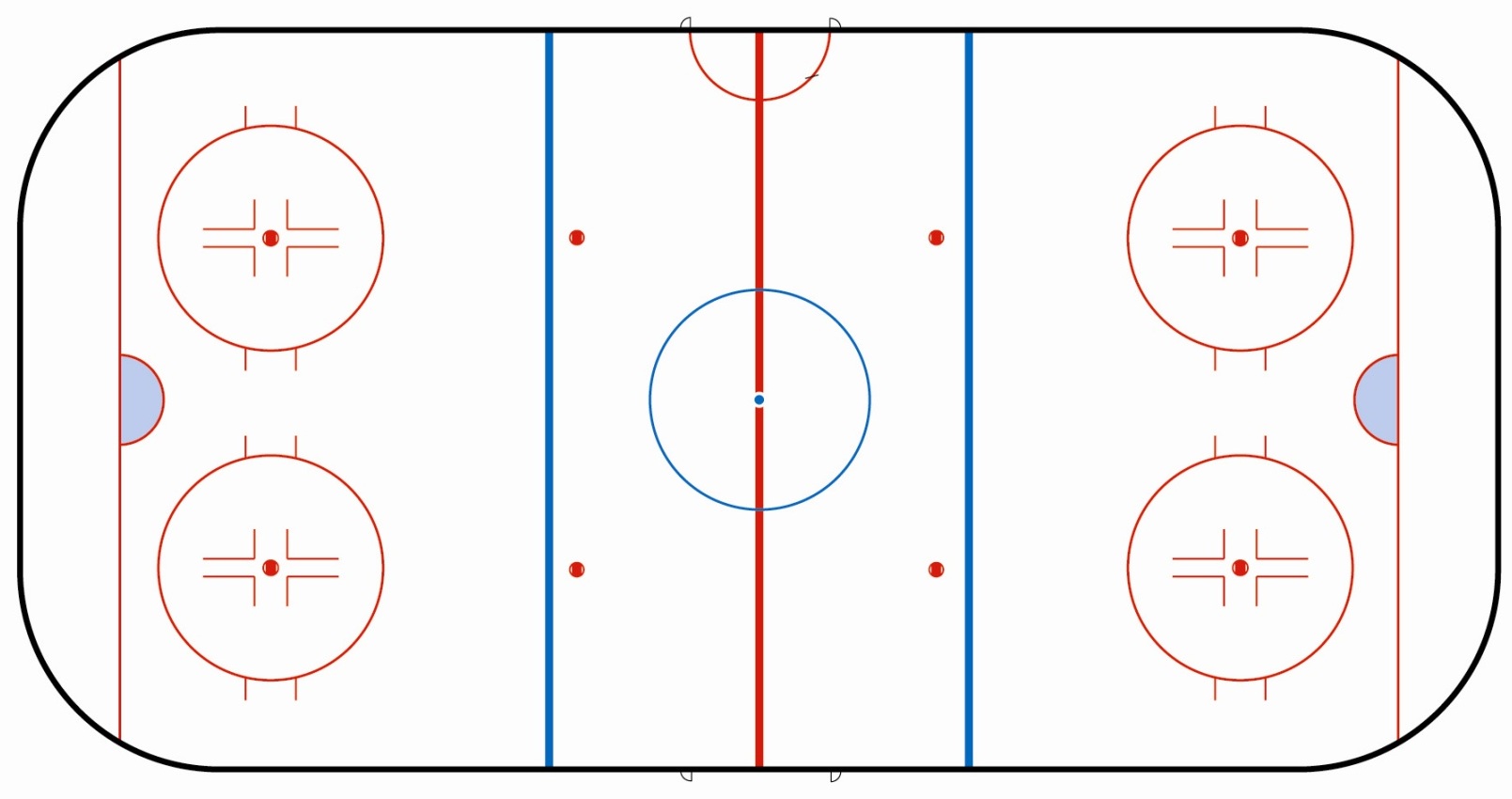 